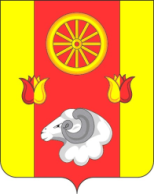 Администрация Кормовского сельского поселенияПОСТАНОВЛЕНИЕ26.03.2024                                                          № 29                                                    с. КормовоеВ соответствии с Бюджетным кодексом Российской Федерации, решением Собрания депутатов Кормовского сельского поселения от 31.10.2011 № 92-А  «Положение о бюджетном процессе в Кормовском сельском поселении»,ПОСТАНОВЛЯЮ:1. Внести  в постановление Администрации Кормовского сельского поселения от 08.10.2018 № 94 «Об утверждении Перечня  муниципальных программ Кормовского сельского поселения» следующие изменения:          1.1. Приложение № 1 к Постановлению Администрации Кормовского сельского поселения изложить в новой редакции согласно приложению № 1 к настоящему постановлению.2. Признать утратившим силу постановление Администрации Кормовского сельского поселения от 27.10.2021 № 104 «О внесение изменений в постановление Администрации Кормовского сельского поселения от 08.10.2018 № 94».3. Настоящее постановление вступает в силу со дня его подписания.						4. Контроль за исполнением настоящего постановления оставляю за собой.Глава АдминистрацииКормовского сельского поселения                                                                   В.В. СикаренкоПостановление вносит:сектор экономики и финансовПриложение № 1к постановлению Администрации Кормовского сельского поселенияот 26.03.2024 № 29ПЕРЕЧЕНЬмуниципальных программ Кормовского сельского поселенияО внесение изменений в постановление Администрации Кормовского сельского поселения от 08.10.2018 № 94Наименование муниципальной программы Кормовского сельского поселенияОтветственный исполнительОсновные направления реализации1241. «Социальная поддержка граждан»Администрация Кормовскогосельского поселенияпредоставление мер социальной поддержки отдельным категориям граждан 2. «Обеспечение качественными жилищно-коммунальными услугами населения Кормовского сельского поселения»Администрация Кормовскогосельского поселения
стимулирование и развитие жилищного хозяйства; развитие коммунальной инфраструктуры; повышение качества водоснабжения; совершенствование системы комплексного благоустройства  и развития коммунальной инфраструктуры муниципального образования «Кормовское сельское поселение»3. «Обеспечение общественного порядка и профилактика правонарушений»Администрация Кормовскогосельского поселенияукрепление общественного порядка и профилактика правонарушений; противодействие терроризму, экстремизму, коррупции, злоупотреблению наркотиками и их незаконному обороту4. «Защита населения и территории от чрезвычайных ситуаций, обеспечение пожарной безопасности и безопасности людей на водных объектах»Администрация Кормовскогосельского поселенияобеспечение защиты населения и территории от угроз природного и техногенного характера; обеспечение пожарной безопасности и безопасности людей на водных объектах; предупреждение чрезвычайных ситуаций5. «Развитие культуры»Администрация Кормовскогосельского поселениясоздание благоприятных условий для устойчивого развития сферы культуры Кормовского сельского поселения6. «Развитие транспортной системы»Администрация Кормовскогосельского поселенияразвитие транспортной инфраструктуры; повышение безопасности дорожного движения7. «Развитие физической культуры и спорта»Администрация Кормовскогосельского поселенияразвитие массовой физической культуры и спорта; совершенствование системы физического воспитания населения8. «Управление муниципальными финансами и создание условий для эффективного управления муниципальными финансами»Администрация Кормовскогосельского поселениядолгосрочное финансовое планирование; нормативно-методическое обеспечение и организация бюджетного процесса; организация и осуществление контроля в финансово-бюджетной сфере; управление муниципальным долгом Кормовского сельского поселения; поддержание устойчивого исполнения местного бюджета;содействие повышению качества управления муниципальными финансами9. «Муниципальная политика»Администрация Кормовскогосельского поселенияразвитие муниципального управления и муниципальной службы;  содействие развитию институтов и инициатив гражданского общества; повышение эффективности муниципальной поддержки социально-ориентированных некоммерческих организаций; создание условий для объективного и полного информирования жителей Кормовского сельского поселения о деятельности муниципальных органов Кормовского сельского поселения; содействие формированию общероссийской гражданской идентичности, этнокультурному развитию народов, проживающих на территории Кормовского сельского поселения, и гармонизации межэтнических отношений10. «Энергоэффективность и развитие энергетики»Администрация Кормовскогосельского поселенияобеспечение рационального использования энергетических ресурсов за счет реализации мероприятий по энергосбережению и повышению энергетической эффективности;снижение расходов местного бюджета на оплату энергетических ресурсов;снижение потерь энергоресурсов;улучшение экологической ситуации11. «Формирование современной городской среды на территории Кормовского сельского поселения»Администрация Кормовскогосельского поселенияблагоустройство общественных территорий Кормовского сельского поселения12. «Охрана окружающей среды и рациональное природопользование»Администрация Кормовскогосельского поселенияснижение уровня загрязнения атмосферного воздуха;уменьшение количества очагов захламления и ликвидации несанкционированных свалок13. «Оборудование типовых контейнерных площадок»Администрация Кормовскогосельского поселениясоздание экологически безопасной системы обращения с твердыми коммунальными отходами на территории Кормовского сельского поселения, улучшение санитарно-экологической обстановки